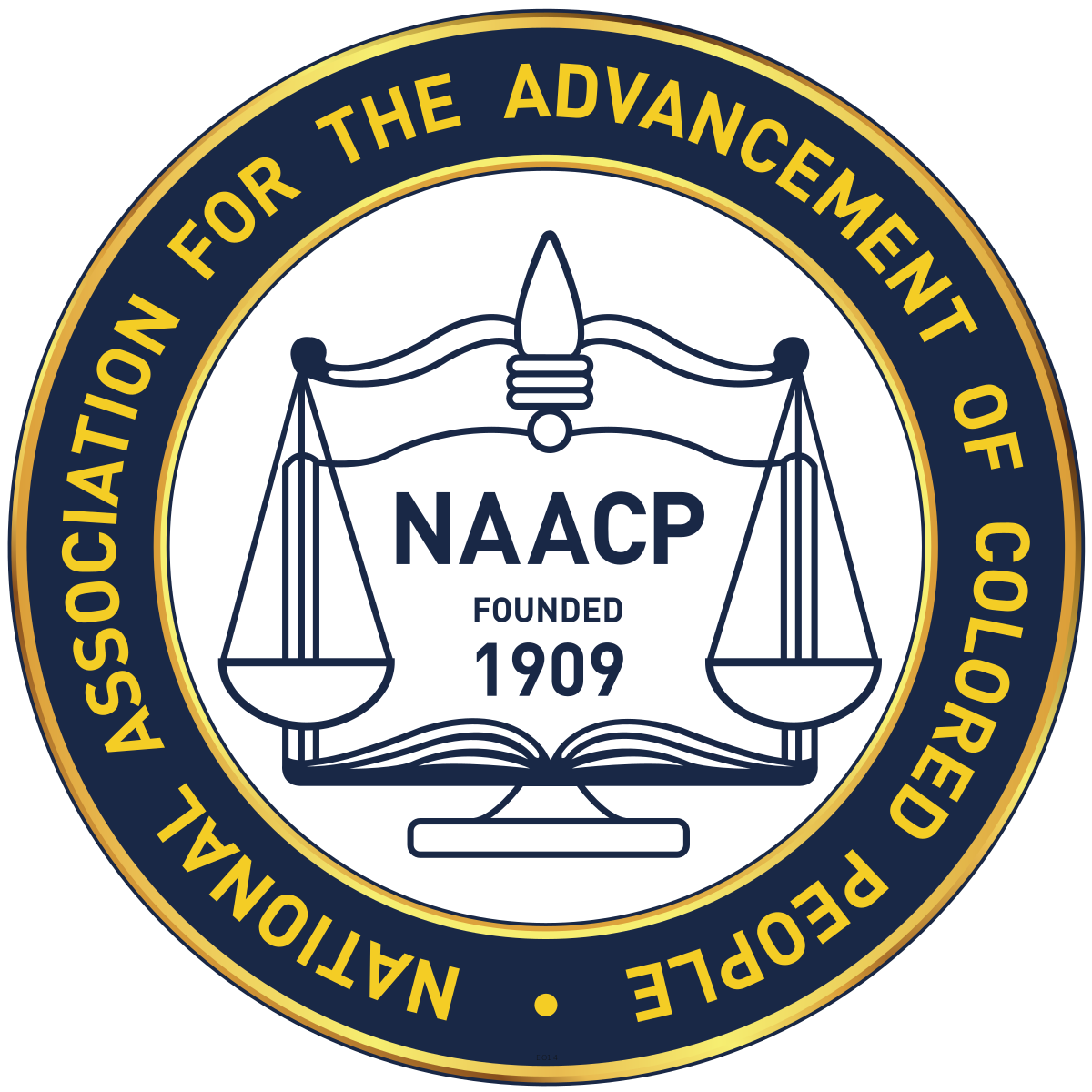 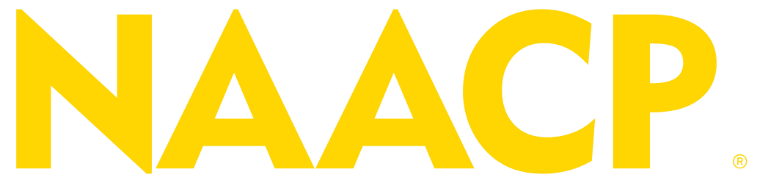 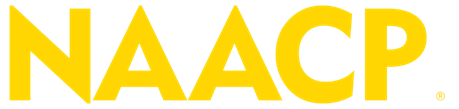 Press Release For Immediate Release January 28, 2024Albemarle-Charlottesville NAACP Contact – Corlis Anderson -  ctanderson54@gmail.com The Albemarle- Charlottesville NAACP Celebrates Founders’ Day The Albemarle-Charlottesville NAACP will celebrate Founders Day’ on Sunday, February 11th at 4pm. The Celebration will take place at Chapman Grove  Baptist Church, 2064 Stony Point Road, Charlottesville, VA 22911. The guest speaker will be Ms. Khaliah Ali, daughter of Mohammad Ali.       Khaliah Ali has served in numerous organizations, completed many literary efforts, made a variety of television appearances, and has participated in many speaking engagements in order to curate her father’s legacy, and her own humanitarian efforts.  Her international experience in business, politics, and humanitarian aid provides a broad and flexible background, helping her to work in dynamic and diverse environments.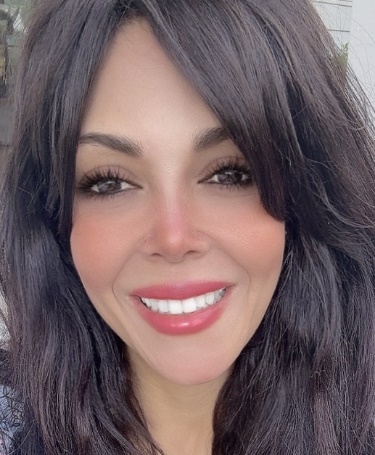                             THE EVENT IS FREE AND OPEN TO THE PUBLIC. Albemarle-Charlottesville NAACP | P.O. Box 1522 Charlottesville, VA. 22902 | 434.220.1493 Web Site: ​www.albemarle-cvillenaacp.org | Email: ​	​naacp1947@gmail.com